尊敬的先生/女士：1	我荣幸地邀请您参加第13研究组第8次非洲区域性讲习班：“标准化与未来网络：2020年之后非洲的机遇”，该讲习班将于2021年6月1日上午10:00至下午15:00（日内瓦时间，中欧夏令时）举行。讲习班之后，国际电联ITU-T第13研究组非洲区域组（SG13RG-AFR）会议将于2021年6月2日以虚拟方式举行。SG13RG-AFR会议的详细信息请查看SG13RG-AFR主页。2	讲习班将仅以英文进行。3	国际电联成员国、部门成员、部门准成员和学术机构以及国际电联成员国任何有意为此工作做贡献的个人均可参加讲习班。这里所指的“个人”亦包括作为国际、区域和国家组织成员的个人。讲习班不收取任何费用。4	第13研究组第8次非洲区域性讲习班：“标准化与未来网络：2020年之后非洲的机遇”旨在简要介绍第13研究组在当前高度关注领域的标准化工作，即IMT-2020及IMT-2020之后的网络、自主网络、云计算、数据处理和量子增强网络、可信网络，并分享非洲国家与这些主题相关的主要问题和标准化重点工作。讲习班还将强调非洲国家在采用未来网络技术和更多地参与标准化进程方面面临的主要挑战，并将讨论帮助非洲应对这些挑战并利用标准化和2020年之后未来网络所带来机遇的可能措施。与会者将可分享观点、研究心得、最新研究成果和经验。5	与本讲习班有关的所有相关信息（包括计划安排草案、演讲人、注册链接、远程连接详情等）均将在以下讲习班登录主页提供：https://www.itu.int/en/ITU-T/Workshops-and-Seminars/20210601。随着新信息或修改信息的提供，此网站将定期更新。请与会者定期查看本网站的最新信息。请注意，必须注册才能参加虚拟讲习班。顺致敬意！电信标准化局主任
李在摄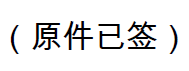 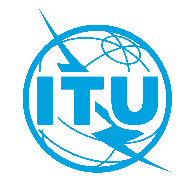 国 际 电 信 联 盟电信标准化局2021年4月14日，日内瓦文号：电信标准化局第304号通函电信标准化局第304号通函致：-	国际电联各成员国主管部门；-	ITU-T部门成员；-	ITU-T部门准成员；-	国际电联学术成员；-	非洲电信联盟；-	国际电联非洲区区域代表处电话：+41 22 730 5126+41 22 730 5126致：-	国际电联各成员国主管部门；-	ITU-T部门成员；-	ITU-T部门准成员；-	国际电联学术成员；-	非洲电信联盟；-	国际电联非洲区区域代表处传真：+41 22 730 5853+41 22 730 5853致：-	国际电联各成员国主管部门；-	ITU-T部门成员；-	ITU-T部门准成员；-	国际电联学术成员；-	非洲电信联盟；-	国际电联非洲区区域代表处电子邮件：tsbevents@itu.inttsbevents@itu.int致：-	国际电联各成员国主管部门；-	ITU-T部门成员；-	ITU-T部门准成员；-	国际电联学术成员；-	非洲电信联盟；-	国际电联非洲区区域代表处抄送：-	ITU-T各研究组正副主席；-	电信发展局主任；-	无线电通信局主任事由：第13研究组第8次非洲区域性讲习班：“标准化与未来网络：2020年之后非洲的机遇”（2021年6月1日，虚拟方式）第13研究组第8次非洲区域性讲习班：“标准化与未来网络：2020年之后非洲的机遇”（2021年6月1日，虚拟方式）第13研究组第8次非洲区域性讲习班：“标准化与未来网络：2020年之后非洲的机遇”（2021年6月1日，虚拟方式）